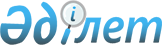 О подписании Соглашения между Правительством Республики Казахстан и Правительством Российской Федерации об оформлении в собственность Республики Казахстан здания в городе МосквеПостановление Правительства Республики Казахстан от 21 мая 2008 года N 489

      Правительство Республики Казахстан  ПОСТАНОВЛЯЕТ: 

      1. Одобрить прилагаемый проект Соглашения между Правительством Республики Казахстан и Правительством Российской Федерации об оформлении в собственность Республики Казахстан здания в городе Москве. 

      2. Уполномочить заместителя Министра иностранных дел Республики Казахстан Смирнова Анатолия Владимировича подписать от имени Правительства Республики Казахстан Соглашение между Правительством Республики Казахстан и Правительством Российской Федерации об оформлении в собственность Республики Казахстан здания в городе Москве, разрешив вносить изменения и дополнения, не имеющие принципиального характера. 

      3. Признать утратившим силу  постановление  Правительства Республики Казахстан от 17 ноября 2006 года N 1087 "О подписании Соглашения между Правительством Республики Казахстан и Правительством Российской Федерации о передаче в собственность Республики Казахстан здания, находящегося на территории Российской Федерации по адресу: город Москва, Чистопрудный бульвар, дом 3, строение 2". 

      4. Настоящее постановление вводится в действие со дня подписания.        Премьер-Министр 

      Республики Казахстан                       К. Масимов Одобрено          

постановлением Правительства 

Республики Казахстан     

от 21 мая 2008 года N 489   проект  

  Соглашение 

между Правительством Республики Казахстан и Правительством 

Российской Федерации об оформлении в собственность Республики 

Казахстан здания в городе Москве       Правительство Республики Казахстан и Правительство Российской Федерации, именуемые в дальнейшем Сторонами, 

      принимая во внимание  Венскую конвенцию  о дипломатических сношениях от 18 апреля 1961 года, Соглашение " О взаимном признании прав и регулировании отношений собственности " от 9 октября 1992 года и в соответствии с положениями  Соглашения  между Правительством Республики Казахстан и Правительством Российской Федерации об условиях размещения и обслуживания дипломатических представительств и консульских учреждений Республики Казахстан в Российской Федерации и Российской Федерации в Республике Казахстан от 12 октября 1998 года, 

      согласились о нижеследующем:  

  Статья 1       Российская Сторона оформляет в собственность Республики Казахстан здание общей площадью 5113 кв. м, расположенное по адресу: г. Москва, Чистопрудный бульвар, дом 3, строение 2, именуемое в дальнейшем "Здание", для его использования Посольством Республики Казахстан в Российской Федерации в строгом соответствии с пунктом 3  статьи 41  Венской конвенции о дипломатических сношениях от 18 апреля 1961 года.  

  Статья 2       Здание, указанное в статье 1 настоящего Соглашения, передается свободным от долгов, обременении и прав третьих лиц.  

  Статья 3       Здание, указанное в статье 1 настоящего Соглашения, может быть продано с учетом преимущественного права государства пребывания на его приобретение. Действие настоящего Соглашения в отношении проданного здания автоматически прекращается.  

  Статья 4       Российская Сторона в соответствии с законодательством Российской Федерации обеспечит юридическое оформление права собственности на здание, указанное в статье 1 настоящего Соглашения.  

  Статья 5       Оплата коммунальных услуг за пользование телефонами, телетайпной связью, радиоустановками, за ремонт и содержание здания, указанного в статье 1 настоящего Соглашения, производится по нормативам и тарифам, действующим в Российской Федерации.  

  Статья 6       В случае возникновения споров между Сторонами по толкованию или применению положений настоящего Соглашения Стороны разрешают их путем переговоров или консультаций.  

  Статья 7       По согласию Сторон в настоящее Соглашение могут вноситься изменения, которые оформляются отдельными протоколами.  

  Статья 8       Настоящее Соглашение вступает в силу с даты получения последнего письменного уведомления о выполнении Сторонами внутригосударственных процедур, необходимых для его вступления в силу.       Совершено в городе ______________ "___" ______________" 2008 года в двух экземплярах, каждый на русском и казахском языках, имеющих одинаковую силу. 

      В случае возникновения разногласий при толковании положений настоящего Соглашения стороны используют текст на русском языке.       За Правительство                                За Правительство 

      Республики Казахстан                            Российской Федерации 
					© 2012. РГП на ПХВ «Институт законодательства и правовой информации Республики Казахстан» Министерства юстиции Республики Казахстан
				